THE DUKE OF EDINBURGH’S AWARD – application form              
Please print clearly in CAPITALS and complete all of the questionsDofE Centre and group details (if you know them):DofE level:Personal details:When you first sign in to eDofE you will be asked to record some personal details such as your contact details, ethnicity and personal circumstances along with details of any medical needs you may have. This data is used to enable your Leaders to support you doing your DofE programme and for the DofE’s statistical and reporting purposes. You will always have a ‘prefer not to say’ option.Contact details:Please see overleafEmergency contact details:Declaration:I agree to enrol as a participant on a DofE programme.  I understand that I will be managing my programme using the online eDofE system.  I acknowledge that this system has a set of terms and conditions that I agree to.  These terms and conditions are available at www.eDofE.orgConsent to enrol from parent or guardian (if applicant is under 18 years old). I agree to my son / daughter / ward doing a DofE programme. I note that it is my responsibility to check that any activity my son / daughter / ward undertakes for their DofE programme is appropriately managed and insured, unless the activity is directly managed or organised by their DofE group, centre or Licensed Organisation. Note:Data supplied on this form and in eDofE and information about DofE activities recorded in eDofE will be used by the DofE Charity, the Licensed Organisation and DofE centre to monitor and manage DofE participation and progress by young people and manage and support Leaders.  The DofE Charity will use personal data to communicate useful and relevant information to either help participants complete a DofE programme, Leaders/LOs to run DofE programmes more effectively or help the DofE Charity to improve the quality and breadth of its programmes.  Occasionally the DofE Charity may send you information relating to commercial offers. If you do not wish to receive commercial information from the DofE Charity you can choose not to by amending your contact preferences in your eDofE profile at any time.For Licensed Organisation/Centre administration only:PLEASE RETURN COMPLETED FORMS & PAYMENT TO ANDY JERRETT 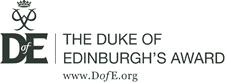 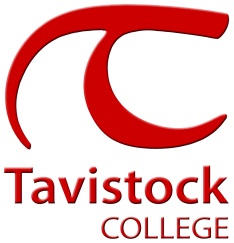 DofE Centre: TAVISTOCK COLLEGEDofE group: Bronze (£21)       Silver (£21)         Gold (£28)          Have you registered for any previous levels of the DofE?  No           Yes             If YES – please give the name of the DofE Centre you were registered at:                eDofE ID number (if known) : First name:      Last name:      Gender:  Male    Female    Date of Birth:          /      /     Primary language     English    Other   Primary language     English    Other   Date you wish to start your DofE programme (enrolment date):       /      /     Date you wish to start your DofE programme (enrolment date):       /      /     Email address:      Email address:      Address (line1):      Address (line1):      Address (line 2):      Address (line 2):      Town/City:      Town/City:      County:      Postcode:      Telephone:      Mobile number:      Emergency Contact name:      Relationship to you:      Emergency contact telephone number(s):      Emergency contact telephone number(s):      Print NameSignatureDate     /     /     Print NameSignatureDate     /     /     Date registered onto eDofE      /     /      Expected start date     /     /      Participant Fee received Yes 	  No UsernameUser ID number